Podklady k samostudiu z důvodu uzavření základních škol na dobu 16. – 27. března 2020 – 7.CČeský jazyk a literatura – učitel:  Mgr. Alena Lhotová                     kontakt: Alena.Lhotová@zshajeslany.cz                                                                              Sloh: Pokud někdo nenapsal koncept charakteristiky, zpracuje ho. Rozsah tří čtvrtě strany A4, témata: Charakteristika mého kamaráda; Charakteristika dospělého člověka z mého okolí.Mluvnice: Zopakovat učivo o větných členech – podmět, přísudek, předmět, příslovečné určení – dle sešitu. Lze procvičovat online s vyhodnocením na stránkách: https://www.umimecesky.cz/cviceni-vetne-cleny. Učebnice s.94/cv.2, 1 – ústně vyhledat podmět a přísudek a určit jejich druh. Učebnice s.99/cv.1, 2 – písemně do školního sešitu procvičit shodu přísudku s podmětem.Učebnice s.101/cv.4 – ústně procvičit vyhledávání předmětu + určit jeho pád.Literární výchova: Dle vlastního výběru vybrat dvě knihy, přečíst si ukázku a zpracovat podvojný deník do sešitu literární výchovy. Napsat název knihy + autora, vybrat krátký úryvek a k úryvku napsat komentář.Anglický jazyk – učitel:  Mgr. Naděžda Kalíková                           kontakt: Nadezda.Kalikova@zshajeslany.cz1. týden:  1) uč. str. 48, 49 – umět přečíst, přeložit a vyprávět pohádku O krejčíkovi (vše budu po nástupu do školy ústně zkoušet)                                Uč. str. 49 – pokusit se pochopit cv. 3 (vysvětlení viz PS) a písemně do šk. sešitu vypracovat cv. 3b                           2) PS str. 77 – části 4 A,B,C – zopakovat slovní zásobu slovem i PÍSMEM                               PS str. 71/ 4.2 – zopakovat, část 4.3 – naučit                               PS str. 38, 39 – vypracovat písemně2. týden: 1) uč. str. 50 – přečíst, umět přeložit, cv. 1b a 2 vypracovat písemně do školního sešitu                                Uč. str. 51 / 3 – opsat do školního sešitu (nadpis Everyday English), věty písemně přeložit                            2) PS  str. 40 – vypracovat písemněAnglický jazyk – učitel: Květa Dytrychová                                    kontakt: Kveta.Dytrychova@zshajeslany.cz                                                              Pracovní sešity si mohou rodiče vyzvednout ve škole denně 8 – 10,30 hod. a 13 – 15,30 hod.Téma – LONDÝN – učebnice str. 48 - 51Slovní zásoba v pracovním sešitě na str. 77-78 – 4. lekce:•	Procvičovat každé slovíčko psát několikrát za sebou, umět každé slovíčko 4.LEKCE psát a vyslovovat •	Každé slovíčko zvlášť je možné také napsat na internetu do: “Google překladač“. V tomto překladači napsat anglické slovíčko a kliknout pod slovíčkem na ikonku “Poslech výslovnosti“. •	Procvičovat NEPRAVIDELNÁ SLOVESA, a UMĚT !!! Podle výchozího textu na str. 48 mluvíme o sobě, své rodině a svých kamarádech, popisujeme obrázky, ale i všechny běžné věci kolem nás, trénujeme tímto způsobem gramatické časy v kladných větách, záporných větách i v otázkách.Cvičení z učebnice PROSÍM vypracovávat do školního sešitu, případně ústně. Cvičení z pracovního sešitu VŽDY PÍSEMNĚ do pracovního sešitu! PROSÍM RODIČE O VYZVEDNUTÍ PS !!!•	Učebnice str. 48 cv. 1: Přečíst text a přeložit věty. Umět přečíst, přeložit a vyprávět pohádku O krejčíkovi (vše budu po nástupu do školy ústně zkoušet).•	Učebnice str. 49 cv. 2: Přečíst si znovu text a odpovědět na otázky.•	Učebnice str. 49 cv. 3 a, b: pokusit se pochopit cv. 3 (vysvětlení viz PS) a písemně do šk. sešitu vypracovat cv. 3b•	PS str. 77 – části 4 A,B,C – zopakovat slovní zásobu slovem i PÍSMEM •	PS str. 71/ 4.2 – zopakovat, část 4.3 – naučit•	Pracovní sešit str. 37 cv. 3 – vypracovat písemně•	Pracovní sešit str. 38 a str. 39 – vypracovat písemně•	Učebnice str. 50 – přečíst, umět přeložit, cv. 1b a 2 vypracovat písemně do školního sešitu•	Učebnice str. 51 cv. 3 – opsat do školního sešitu (nadpis Everyday English), věty písemně přeložit•	Pracovní sešit str. 40 – vypracovat písemněRuský jazyk – učitel:  Viktoriia Ravliuk                                  kontakt:  vikyravliuk@seznam.czUkončit projekt (téma: školní potřeby nebo školní předměty).Všechna slovíčka ze 3 lekce opakovat (znát zpaměti) učebnice str. 37, 74, 75.Nová téma „Наша дружная семья“ – 4 lekce. Členové rodiny, povolání, přivlasňovací zájmena.Uč. str. 40 /1A), 2A)  - číst a překládat, 2B)  - podtrhnout tužkou.Uč. str. 40, 41/3A)  - napsat číslice tužkou.Ke cvičení 4A), 4B), 4C) naučit  a opsat do školního sešitu gramatický přehled ze str. 48/1. Uč. str. 42/6) práce s textem podle zadání. Číst a překládat, doplnit chybějící slova.     Uč. str. 42/7) -  napsat číslice tužkou.Uč. str. 43/8A 8C), 9) – používat tužku.Uč. str. 47  - nová slovíčka zpaměti. Napsat do školního sešitu.Písanka str. 51/9) – číst a opsat několikrát. Slova, která nevíte, přeložit do češtiny pomocí překladače z google a zapamatovat.Online cvičení pro ruský jazyk.Vycházejí z jednotlivých lekcí, které se nacházejí v učebnici. Pro využívání těchto online cvičení se není třeba registrovat na webových stránkách. Všechna online cvičení jsou dostupná zdarmahttp://klett.cz/online_cviceni.php#lang=russian&book=knac_4&cap=4&test=1   Ruský jazyk – učitel: Mgr. Marie Čečrdlová                        kontakt: Marie.Cecrdlova@zshajeslany.cz                                                Učebnice str.76 – 78 – napsat si na list papíru slovíčka 4. lekce (tím si procvičit psanou azbuku) a zároveň se je naučit. Slovíčka 1. – 3. lekce si zopakovat (učebnice str. 72 – 75)Připravit si vyprávění na téma POVOLÁNÍ: např. Moj pápa prodavěc, moja máma  medsestra, naš děduška pensioněr, váša bábuška slúžaščaja, ich ďáďa vrač, tvoja ťóťa parikmácher , i ja školnik (učenik) Ve vyprávění bude aspoň 5 vět. Pomůžou ti v učebnici str. 47 světle zeleně podbarvené tabulky.V pracovním sešitu doplnit cvičení, které nemáš hotové (do stránky 47).Nově napsat v pracovním sešitu str. 47 – 53/cvičení 8, 9.POZOR! Někteří žáci budou mít pracovní sešit k vyzvednutí u služby na vrátnici školy od úterka 17.3.2020 (mezi 8 – 10,30  a 13 – 15,30).Číst v učebnici str. 42/cvičení 6 (zde i vhodně doplníš slova, která ti nabízí obrázek nad cvičením).Po skončení karantény budeme procvičovat, vyzkouším slovíčka, čtení textu, vyprávění, napíšeme krátký diktát slov.Německý jazyk – Mgr. Alena Popélyová               kontakt: Alena.Popelyova@zshajeslany.cz1. Opakovat slovní zásobu – M2/ L1, 2, 32. Do sešitu opsat časování slovesa mögen – uč.str. 813. Na papír – uč. str. 66/19,20,214. Prac.sešit-písemně- 43/7,8      44/105. Možno využít  k procvičování – www.nemecky.net – křížovky, gramatika, testyMatematika – učitel:  Ing. Pavel Rulf                            kontakt: Pavel.Rulf@zshajeslany.czDopočítat všechny rozdané pracovní listy, procvičovat úlohy na zlomky viz. učebnice M 1.díl1)Vypracovat do domácího sešitu z učebnice 7-I.díl:                                                                                                            str.159/1,2    str.159/3,4,5    str.160/6      str.162/15    Procvič si na web. stránce geometrické zápisy: http://old.zsdobrichovice.cz/ukoly/matika/testy/symboly_g/symboly_g.htm3)Zopakovat si teorii z tématu trojúhelníky pomocí této web. stránky: http://it.pedf.cuni.cz/~proch/program/indexne.htm  -  Projdi si jen známé pojmy, na závěr zkus testík4)Ze stejné stránky si zopakuj osovou a středovou souměrnost (nezapomeň na konci kapitol jsou cvičení)Pokud něco nezvládnete, nevadíUčebnice matematiky 7. tř. 2. díl – Zopakovat učivo o čtyřúhelnících str. 5 – 9 . Vypracovat: str. 8 / cv. 1 – 3; str. 9 cv. 4, 5Lichoběžníky: str. 10 / cv. 8, 9str. 12 / cv. 6, 7, 8str. 13 / cv. 10str. 14 / cv. 2str. 15 / cv. 4str. 19 /cv. 1, 2, 3 Případné nutné dotazy k učivu: Pavel.Rulf@zshajeslany.czKdyby si někdo chtěl počítat, jsou zde i testíky, dobré na procvičování matematiky od 6,třídy. Jen si vybrat.http://matikabrdickova.sweb.cz/8_rocnik.htmhttp://nove.procvicuj.cz/www/matematika/prevody_jednotek/prevody_jednotek.phphttp://old.zsdobrichovice.cz/matika.htmhttp://home.pf.jcu.cz/~math4all/aktivity_z.php?stupen=2_zshttps://sites.google.com/site/matikanaberanku/odkazyObčanská výchova – Mgr. Alena Popélyová               kontakt: Alena.Popelyova@zshajeslany.cz1.	Do sešitu zapsat str. 59 – shrnutí (dole modrý rámeček), dále pak zakresli schémata – majetek, str. 58-59/ získání majetku, druhy majetku podle vlastníka, majetek podle druhu vlastněné věci2.	Do sešitu zapsat – str. 61 – shrnutí+ 62 – shrnutí3.	Na čtvrtku A4 zpracovat str. 63/11 ( můžeš i na A3) – úkol zpracuj barevně, promysli též grafickou úpravu, řádně si zjisti, co je osobní majetek – neslučuj s rodinným, v kufru uveď alespoň  věcí, ty nakresli a napiš název. Práci přeneseš po nástupu do školy4.	K učivu lze využít i internet – Škola s nadhledem – Občanská výchova – témata probraná pro 7.roč.Zeměpis – učitel:   Ing. Jan Týř                                  kontakt: Jan.Tyr@zshajeslany.cz                                  Souhrnné opakování veškerého dosud probraného učiva z území největšího světadílu Asie. Kapitoly na sebe navazují v sešitě takto (poloha, povrch, členitost, vodstvo, JV Asie, Čína, Japonsko, J Asie, Indii, JZ Asie)Veškerá teorie v sešitu na zeměpis + zeměpisná poloha vybraných geografických míst – viz slepé mapy v sešitě (ostrovy, poloostrovy, pouště, nížiny, řeky, jezera, pohoří)Pro zkoušení slepé mapy: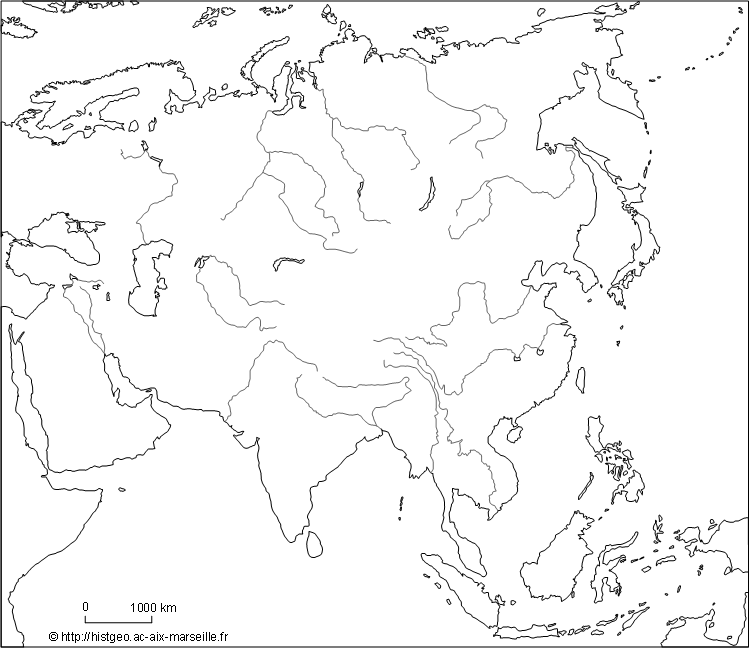 Používat výuková videa a cestopisné průvodce pro jednotlivé oblasti Asie. Ideální využití YouTube. National Geographic a dalších.Učebnice Zeměpis světa 2 (zelená kniha) rozsah stran 38-69Zadání pololetní práce:Jednotný vzhled a formát práce pro všechny!!!Odevzdání v elektronické podobě.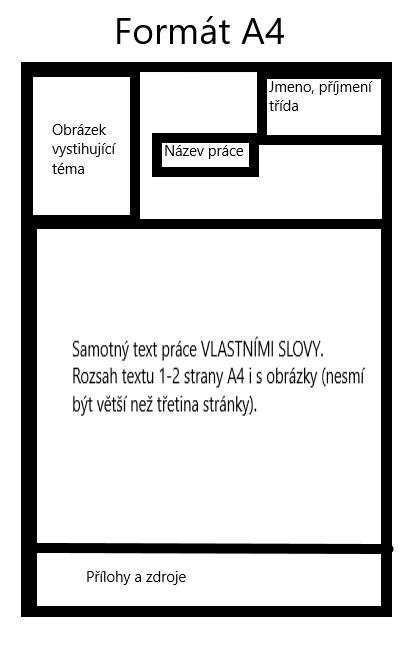 Přílohy podle počtu obrázků v textu a velikosti obrázku. Na každé stránce s textem maximálně 3 obrázky a jejich velikost dohromady nesmí přesáhnout 1/3 stránkyDalší obrázky už pak v závěru práce jako přílohaZdroje minimálně 5 různých, které budou v závěru uvedeny.V případě dotazů obracet se na e-mail vyučujícího.ODEVZDÁNÍ PRÁCE NA E-MAIL VYUČIJÍCÍHO DO 18:00 HOD.  31. 03. 2020 Jan.Tyr@zshajeslany.cz		Michaela.Schrotterova@1zshajeslany.cz SEZNAM TÉMAT – výběr je libovolný!!!Dějepis – učitel: Mgr. Marie Čečrdlová                        kontakt: Marie.Cecrdlova@zshajeslany.cz                                                Témata:Doba husitská: V listech str.3, v učebnici str. 106 – 109 (připravit si odpovědi na otázky str. 108, 109 – stačí ústně)Doba poděbradská a Jagellonci:V listech str. 4, v učebnici str. 109 – 114 (připravit si odpovědi na otázky str. 110, 111,112, 113, 114 – stačí ústně)Otázky jsou označeny modrým puntíkem. Snažte se udělat jich aspoň polovinu, po karanténě učivo dovysvětlím a budou následovat krátké testy.Pokud si někdo chce dělat výpisky do sešitu, může, ale nemusí. Také lze vytvořit dobrovolný úkol či referát, který se bude vztahovat k výše uvedeným tématům. Doporučuji Dějiny udatného národa českého – najdete na internetu – jsou to krátké, zábavné, kreslené a vtipným a zároveň poučným způsobem předané historické poznatky (např. Jan Hus, Jan Žižka, Jiří z Poděbrad, Vladislav Jagellonský, Dalibor z Kozojed apod.)Přírodopis – učitel: Mgr. Klára Hlaváčková                         kontakt: Klara.Hlavackova@zshajeslany.cz                         1. Mechorosty – učebnice strana 63 – 66- prostuduj si kapitolu o mechorostech - do sešitu (pokud ho máš, většinu sešitů mám u sebe já) nebo na čistý papír, který si pak do sešitu vlepíš, si pod nadpis Mechorosty opiš tučně vytištěné shrnutí ze strany 66 (znaky mechorostů) + vypiš všechny uvedené zástupce játrovek a mechů (rodové i druhové jméno)- dále si do sešitu nebo na papír tužkou nakresli obrázek 141 ze strany 64 Stavba mechové rostlinky- do sešit nebo na papír stručně odpověz na tyto otázky:1. Jmenuj 4 významy mechorostů pro naší přírodu.2. Stručně vysvětli život (rozmnožování) mechorostů. Pomoci ti může schéma na straně 64.!!! K vyhledávání odpovědí smíš použít veškerou dostupnou literaturu i internet, odpovědi budu známkovat po návratu do školy!!!!!2. Kapraďorosty (kapradiny, přesličky, plavuně) – učebnice strana 66 – 70- prostuduj si kapitoly o kapradinách, přesličkách a plavuních- do sešitu nebo na čistý papír, který si pak do sešitu vlepíš, si pod nadpis Kapraďorosty opiš tučně vytištěné shrnutí ze strany 66 (znaky kapradin) + vypiš všechny uvedené zástupce kapradin, přesliček, plavuní (rodové i druhové jméno)- dále si do sešitu nebo na papír tužkou nakresli obrázek 148 ze strany 66 Netík jako příklad vnější stavby kapradiny- do sešit nebo na papír stručně odpověz na tyto otázky:1. V kterém období vývoje Země rostli na Zemi největší kapradiny, přesličky a plavuně a co z nich vzniklo?2. Stručně vysvětli život (rozmnožování) kapradin. Pomoci ti může schéma na straně 67.3. Vysvětli, čím se liší jarní a letní lodyha přesličky rolní.!!! K vyhledávání odpovědí smíš použít veškerou dostupnou literaturu i internet, odpovědi budu známkovat po návratu do školy!!!!!Fyzika – učitel:  Ing. Pavel Rulf                            kontakt: Pavel.Rulf@zshajeslany.czHustota učebnice fyziky str. 80 – 85 – vše pročíst – udělat výpiskyCo je to hustota látky? (tabulky, jednotky kg/m3)Výpočet hustoty z hmotnosti a objemu (opakování z 6. ročníku ρ = m/V; m = ρ . V; V = m : ρ ) Jednotky hustoty a převody mezi nimi 1000kg/m3 = 1g/cm3= 1kg/dm3Provést doma prakticky pokus: Urči hustotu plastelíny viz. str. 82Zopakovat: str. 83/ a) až g)Vypracovat cvičení: 1 až 5 a 7, 8, 10, 11, 16 /str. 83https://www.youtube.com/watch?v=OcUF84eLztIHydrostatický tlak učebnice str. 86 – 90 – vše pročíst – udělat výpisky, nakreslit obrázkyph = ρ . g . h – odvození tohoto vztahu viz. str. 91;                     p = F / S; F = p . S; S = F / pstr. 88 – zopakovat body a) až e)str. 88 / cv. 1 nakreslit větší obr. baňky s kapalinou a určit šipkami směr tlaku v jednotlivých vyznačených bodechstr. 89 / cv. 2 až 10str. 91 / cv. 1 až 5https://www.youtube.com/watch?v=vqfazNeL7EgInformatika – učitel:  Ing. Pavel Rulf                            kontakt: Pavel.Rulf@zshajeslany.cz:Týden 16. – 22. 3. 2020Zadání pro žáky s možností připojení k internetuDokonči prezentaci v prostředí Google – Cesta do školy. Prezentace obsahuje min. 5 slidů. Dbej na správnost pravopisu, používej jednoduché a výstižné věty. Prezentace by měla obsahovat vlastní fotografie, které jsi měl/a pořídit cestou do školy – zadáno již před prázdninami. Dále pak alespoň jeden slide, který je věnován bezpečnosti. Prezentace by měla mít začátek a konec.Hotovou prezentaci zašli na adresu: pokus1@1zshajeslany.czDo předmětu napiš své jméno a příjmení.Zadání pro žáky, kteří nemají možnost připojení na internetNemáš-li možnost připojení k internetu, udělej návrh na jednotlivé slidy do sešitu včetně textu a rozvržení, můžeš přidat obrázek.Týden 23. – 29. 3. 2020Promysli si, na jaké téma bys uměl/a vytvořit jednoduché webové stránky. Vyber si téma, které tě zajímá a o které se chceš podělit s ostatními. Nezapomeň, že tvé webové stránky se musí opírat zejména o tvé informace, nápady, obrázky, návody apod. Rozmysli si, jaké části by tvé stránky měly mít a pokus se (do sešitu) připravit nadpisy a pár informací, které bys na stránky umístil/a. Nezapomeň na ochranu práv k duševnímu vlastnictví. V tomto případě to znamená, že na své stránky nemůžeš vkládat texty a obrázky z jiných zdrojů, aniž by to bylo autory výslovně povoleno. Žáci si obvykle volí témata, kde mají vlastní zkušenost - vaření, péče o domácí mazlíčky, sport, móda, různé koníčky….Počítačové hry, zbraně nebo násilí nejsou vhodná témata pro tuto práci.Kdo má možnost se připojit na internet, zkusí si založit web v prostředí Google a vyzkoušet jeho nástroje.Hudební výchova – učitel: Bc. Lucie Fricová                 kontakt: Lucie.Fricova@zshajeslany.czPíseň: Rovnou, tady rovnou – učebnice str. 145 (naučit se, zpaměti zpívat, v případě, že nemáte učebnici využijte youtube)Učebnice – str.112 – 118 – přečíst, do sešitu vypsat historii vývoje hudebních přehrávačů a hudebních nosičů. Zkuste se zeptat rodičů, prarodičů, jaké hudební přehrávače používali oni.Připravte si jednoduchou lidovou píseň, kterou následně doprovodíte jednoduchými nástroji (triangl, bubínek, ozvučná dřívka – ve škole, u vás doma zkuste vařečky, pokličky, aj.). Následně po návratu do školy předvedete.Výtvarná výchova – učitel:   Mgr. Hana Havelková                         kontakt: Hana.Havelkova@zshajeslany.cz                                                  Úkol: 	Vytvoř optický klam, nebo vyzkoušej Op-art hraní	Technika i formát jsou na Vašich možnostech (libovolné)Najděte a zkuste libovolně vytvořit svou práci z inspirace, kterou najdete nebo máte k dispoziciInspirace: 	Videonávody najdete na YouTube	www.vytvarnenamety.cz (najdete náměty i s postupy např. op-art hraní)	http://zahady.info/category/opticke-klamy	http://zahady.info/opticky-klam-nakreslete-si-optickou-iluziÚkol: 	Jak roste květinka (od semínka po rostlinku) rozkreslete celý proces, Komiks	Libovolnou technikou, nejlépe na formát A3Všechny své práce řádně podepište a odevzdejte, až se ukončí mimořádná situace.Tělesná výchova – učitel:   Ing. Jan Týř                                  kontakt: Jan.Tyr@zshajeslany.cz                                  1.	Na samostatný papír A4 vypracovat 45minutový blok – kruhový trénink i s nákresy cvičení2.	Na samostatný papír A4 vypracovat 45minutový blok míčové hry a jejich trénink•	nesmí chybět zahájení ani ukončení hodiny•	nutno zařadit i rozcvičku•	jednotlivé tréninkové a cvičební prvky načrtnout a napsat počet opakování případně délku trvání cvičeníTělesná výchova – učitel:  Viktoriia Ravliuk                                  kontakt:  vikyravliuk@seznam.cz:1.	Vymyslet a vypsat  na papír rozvíjející cvičení – to je kondiční cvičení, cvičení pro rozvoj  zdatnosti, výkonnosti a pohybových dovedností (hry, soutěže, motivační a zábavná cvičení).2.	Vymyslet rytmický tanec ( cca 2 min) na libovolnou píseň.Přírodovědný klub – učitel: Mgr. Klára Hlaváčková                         kontakt: Klara.Hlavackova@zshajeslany.cz                         HerbářZačni pracovat na vlastním herbáři. Máš dvě možnosti – klasický herbář s lisovanými rostlinami, nebo fotoherbář. Oba herbáře by měly obsahovat minimálně 20 druhů bylin. Nesmí obsahovat chráněné druhy.a) klasický herbář1. Rostliny sbíráme celé včetně přízemních listů a podzemních orgánů, nejlépe kvetoucí nebo plodné.2. Z podzemních orgánů před zakládáním vypereme nebo vydrolíme zeminu.3. Rostliny rozložíme na novinový papír tak, jak chceme, aby byla rostlina rozložena v herbáři, zatížíme. Pravidelně překládáme do suchých novin.4. Rostliny na papír lepíme bílou lepicí páskou. Položku opatříme herbářovou etiketou - jméno rostliny, naleziště, datum sběru, jméno sběratele.b) fotoherbář1. Pro zachycení jedné rostliny jsou ideální tři snímky: 1/ celkový pohled na stanoviště, kde roste (les, louka, břeh potoka…), 2/ pohled na celou rostlinu a 3/ detail květů, listů, nebo pupenů.2. Abychom předešli plagiátorství, je nutné mít na každém snímku své poznávací znamení – př. víčko od lahve, svůj prst, část boty… Zkrátka cokoliv, co se objeví na všech snímcích jako důkaz, že jsi opravdu autorem ty a ne nikdo jiný.3. Snímky zpracuj jako prezentaci, ke každé rostlině uveď jméno rostliny, naleziště, datum sběru, jméno sběratele.Doporučená literatura k určování rostlin Miloš Deyl – Naše květinyPřírodovědný klub – učitel: Ing. Tomáš Caska                                    kontakt: Tomas.Caska@zshajeslany.cz                                                                                        Zpracovat na čtvrtku jako projekt ekosystém lesa. Rostlinná patra, lesní plazi, lesní ptáci, lesní savci, hmyz. Lze udělat smíšený les, jehličnatý, s potokem bez potoku. Některé živočichy najdeme pouze ve speciálních podmínkách (staré stromy, lužní lesy, teplé borové lesy).  Obrázky vystřihnout z časopisů nebo nakreslit.Sportovní hry – učitel:  Viktoriia Ravliuk                                  kontakt:  vikyravliuk@seznam.cz1.Vypsat na papír pomocí internetu pravidla hry z ringo.2.Vymyslet a vypsat na papír cvičení pro zahřátí.